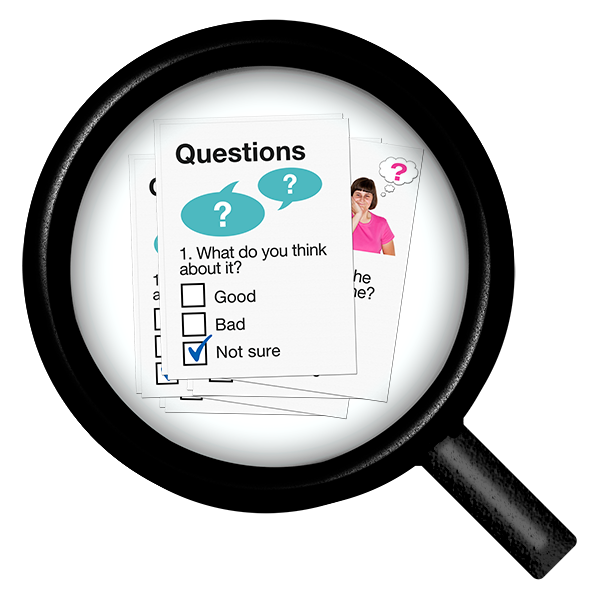 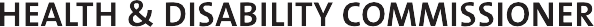 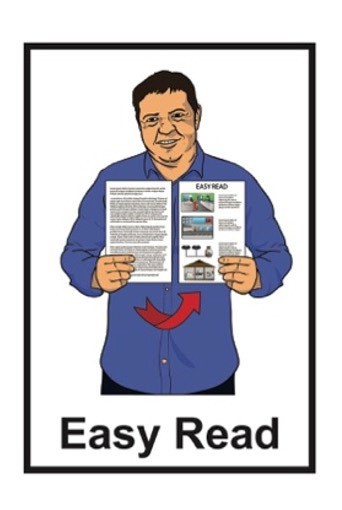 What happens when your complaintis investigated?This Easy Read document is from the Health and Disability Commissioner.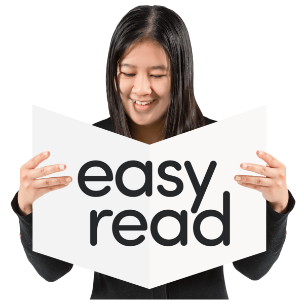 The Health and Disability Commissioner is also called HDC.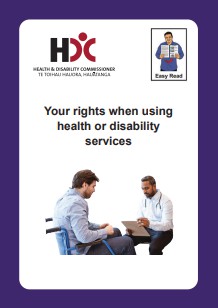 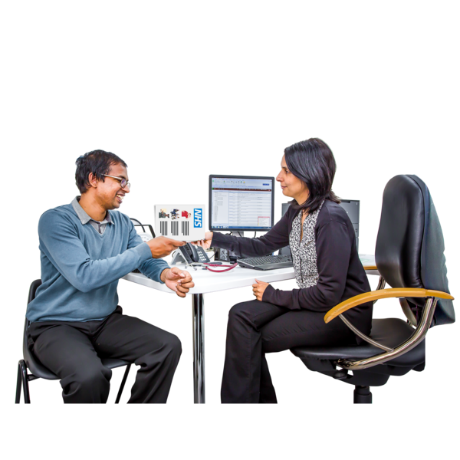 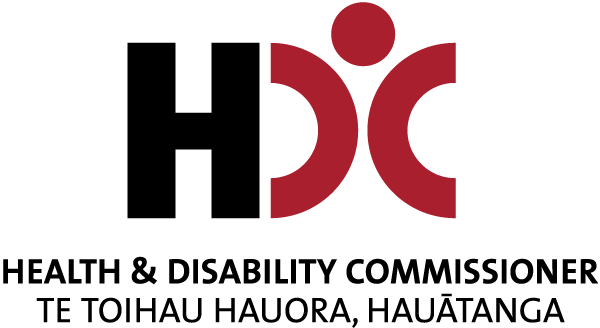 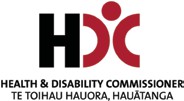 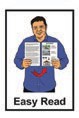 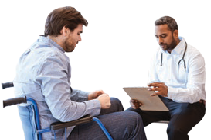 HDC looks after the rights of people who use:health servicesdisability services.To find more information about your rights there is an Easy Read document called:Your rights when using health or disability services.You can find this Easy Read document on the HDC website: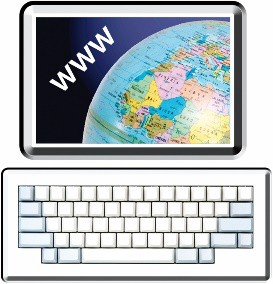 https://www.hdc.org.nz/disability/ easy-read-resources/In this document you can find out about: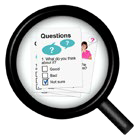 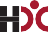 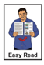 how an investigation works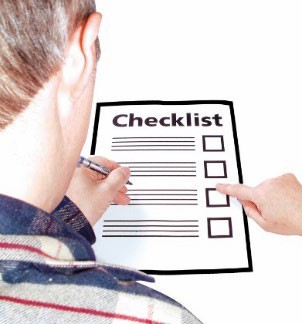 how to contact the Health and Disability Commissioner.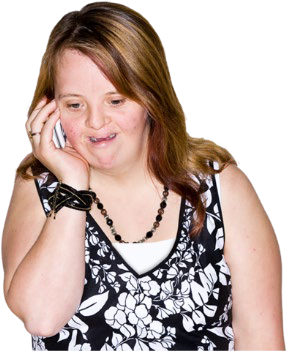 HDC may decide toinvestigate your complaint.This happens only with a small number of complaints.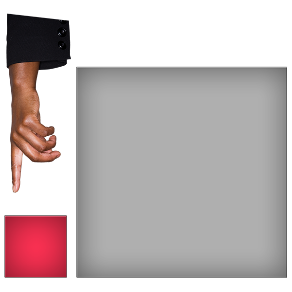 If HDC decides to investigate your complaint, that means HDC will look into whether or not you got your rights.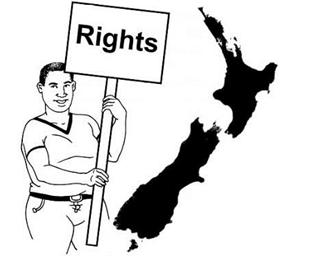 If your complaint is to be investigated, HDC will give your complaint to an Investigator to work on.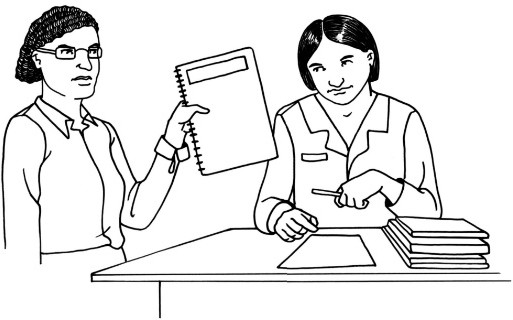 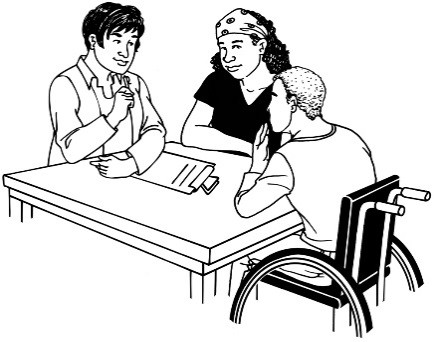 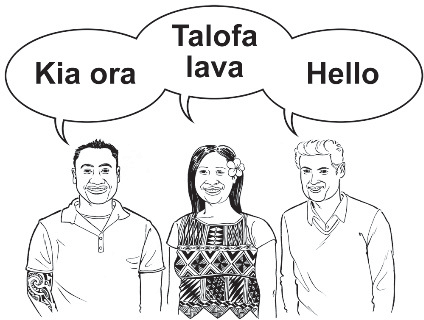 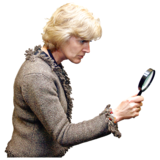 The Investigator will beimpartial.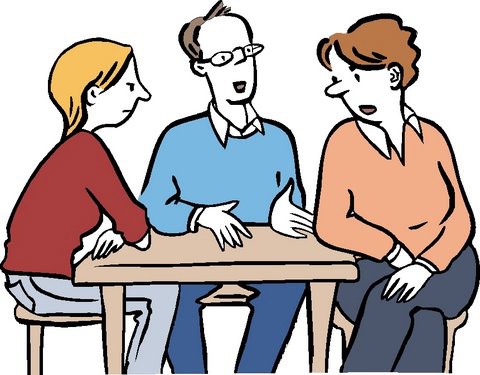 The Investigator is not on: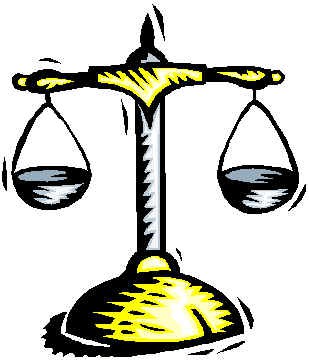 your sidethe side of the service.The Investigator will contact the service you have complained about.The Investigator will let the service know about: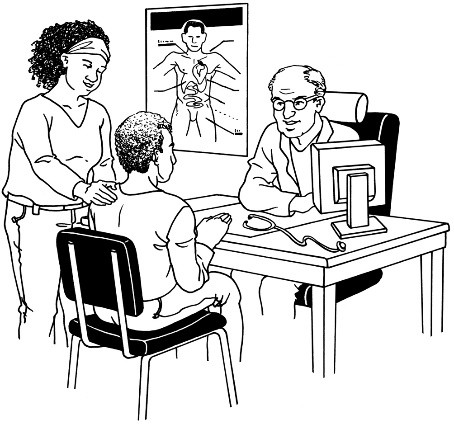 your complaintthe investigation.The Investigator may ask the service some questions.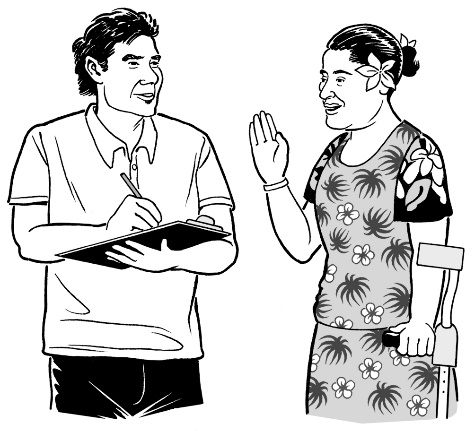 The Investigator will ask the service what it thinks about your complaint.During the investigation, the Investigator may also ask for more information from: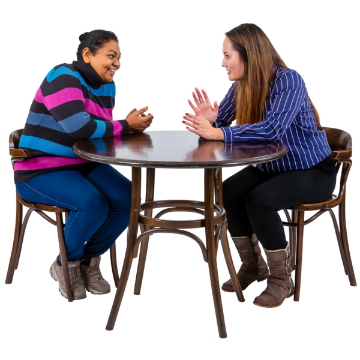 you or your advocatethe service you complained aboutother people.The Investigator may also talk to other people who were there when the thing you are complaining about happened.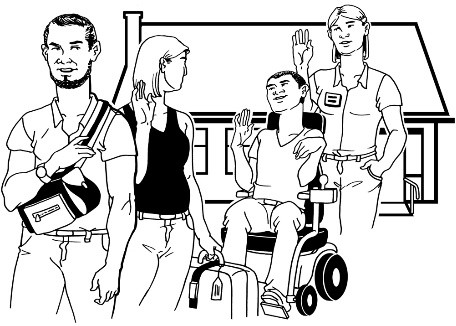 These people are known as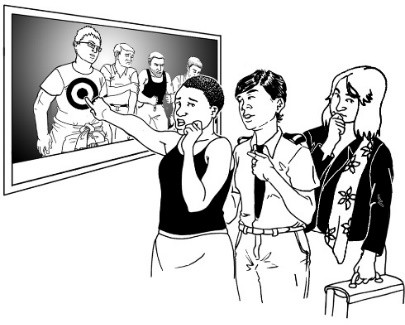 witnesses.The Investigator may also talk to people who know a lot about the service you were using.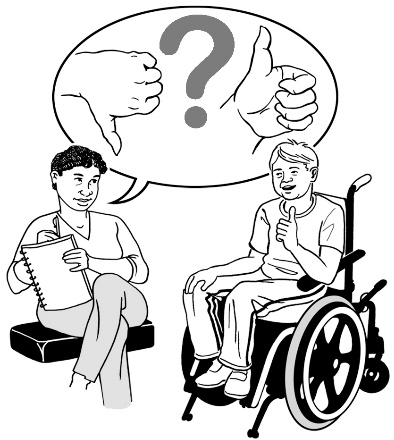 These people are known as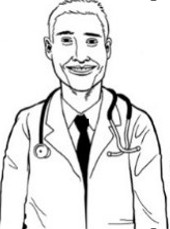 Clinical Advisors.If you want to talk about your investigation, contact your Investigator.Please fill out this page so you can contact us.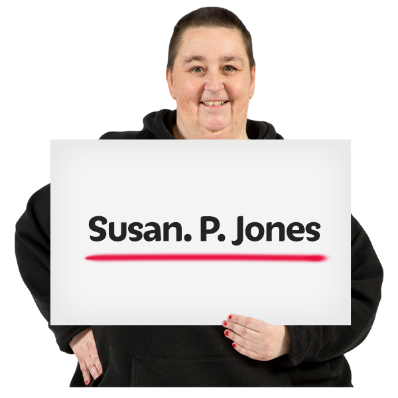 The name of your Investigator is:You can call your Investigator on this number: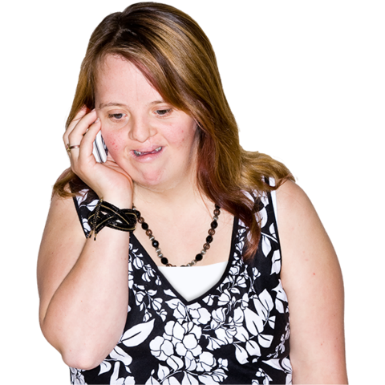 You can send your Investigator an email at this address: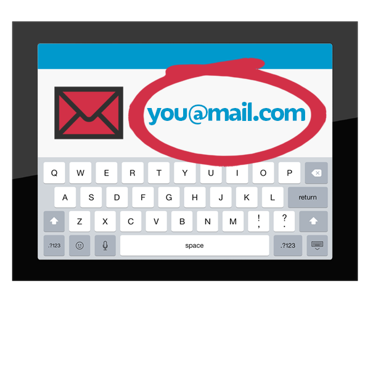 HDC may try other ways to fix your complaint.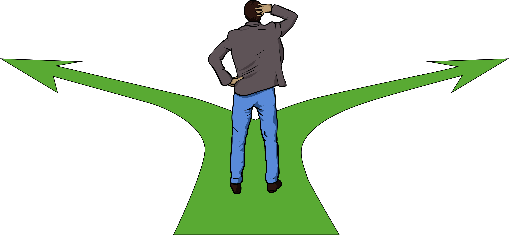 HDC may send your complaint to:the Nationwide Health & Disability Advocacy Serviceorformal mediation.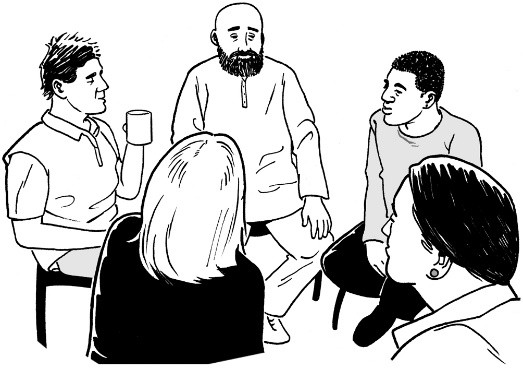 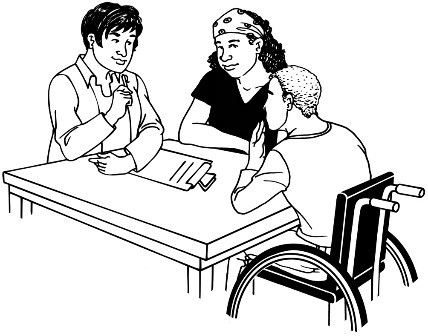 If you want to try this way of fixing your complaint, ask your Investigator to make it happen.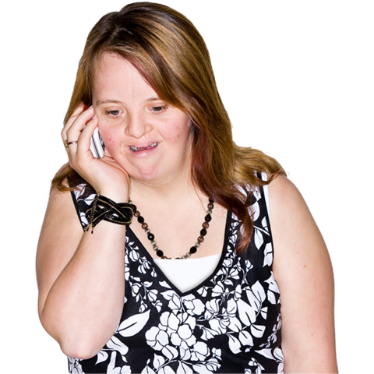 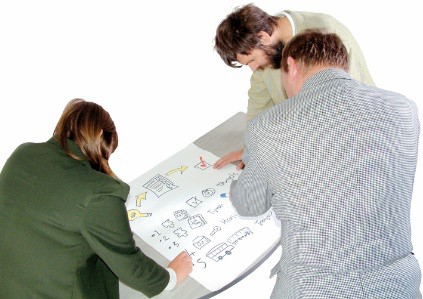 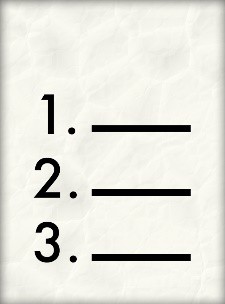 When your investigation is finished, HDC will send a draft report to: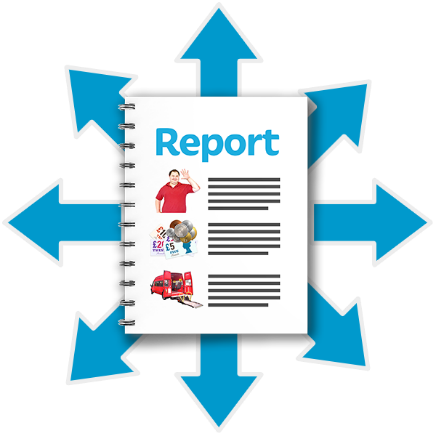 youthe service you made a complaint about.You will have a chance to: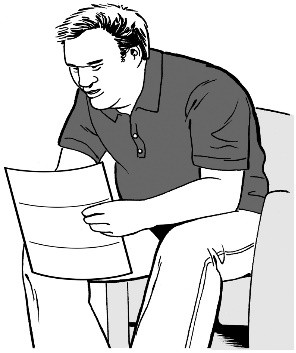 read the draft reportsay what you think about the draft report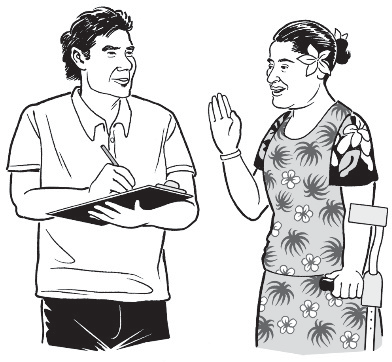 give the Investigator more information.HDC will listen to what you say.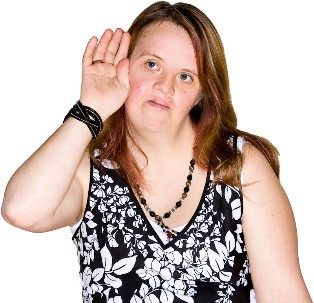 HDC will also listen to what your service says.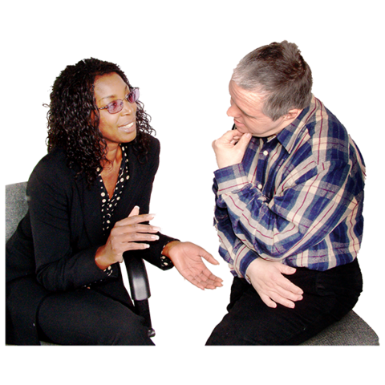 HDC may then make changes to the draft report.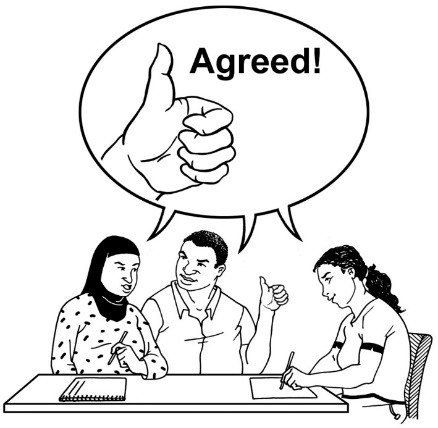 HDC will then make a final report on your complaint.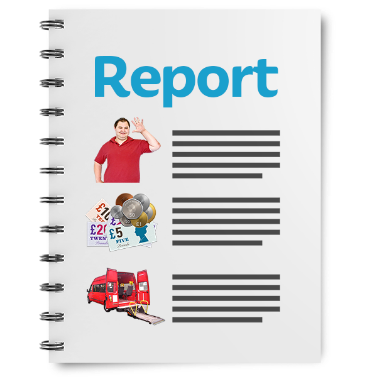 This report will be sent to: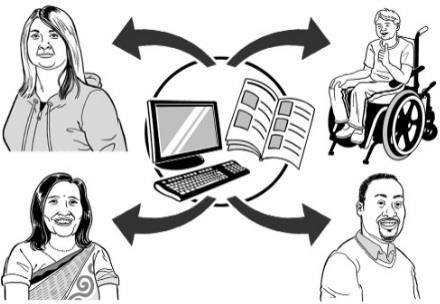 youthe service you made the complaint about.The final report will tell you about: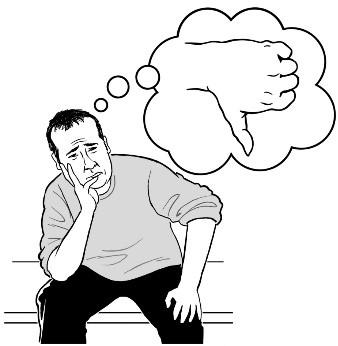 your complaintthe investigation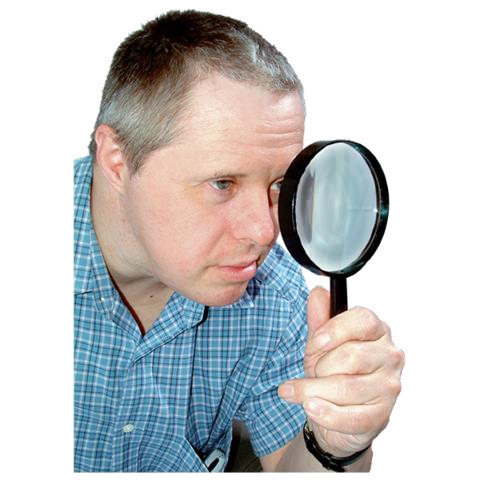 all the information that was collected during the investigationwhether you got your rights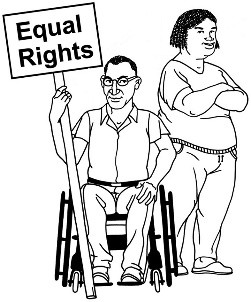 any action your service should take.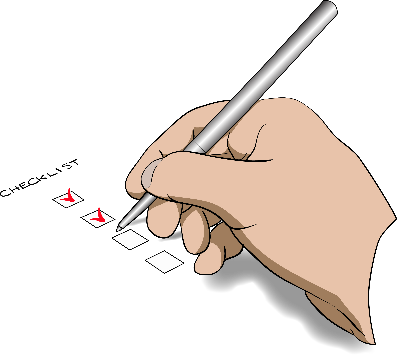 HDC may want your service to take some actions.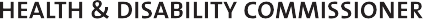 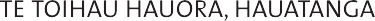 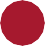 These actions could be things like: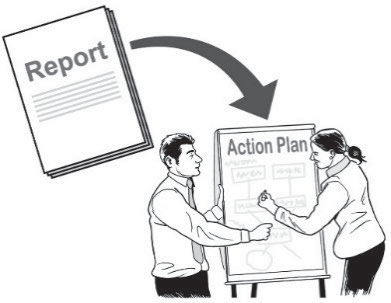 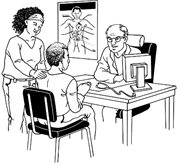 saying sorry to youchanging how it does things.The report may also be sent to: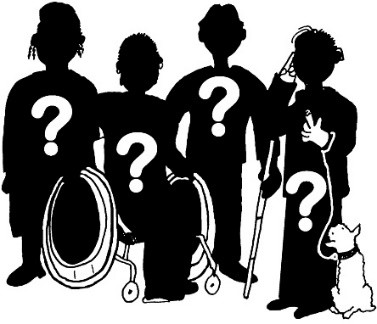 the Ministry of Healthregistration authoritiesa District Inspectorsomebody else.HDC will let you know where the report will be sent.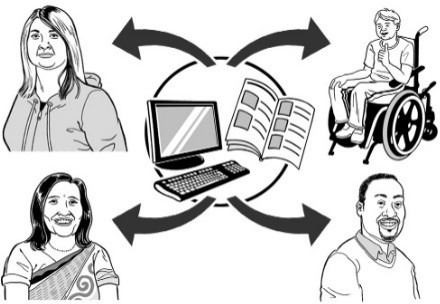 Sometimes, an investigation may be sent to someone called the Director of Proceedings.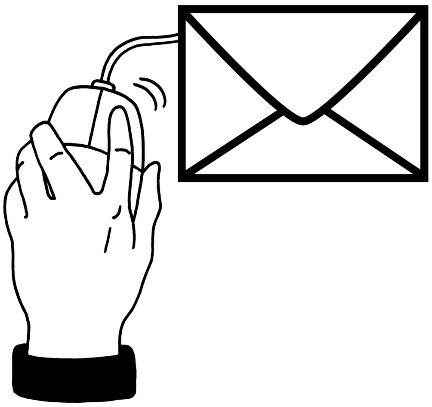 This does not happen very often.It happens if you: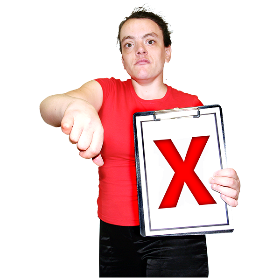 did not get your rightswere treated in a very bad way.If this happens, you will be given information about what: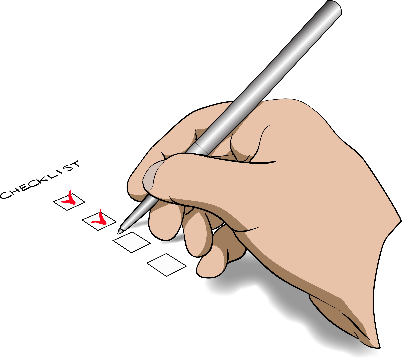 this meansyou need to docould happen.How long will the investigation take?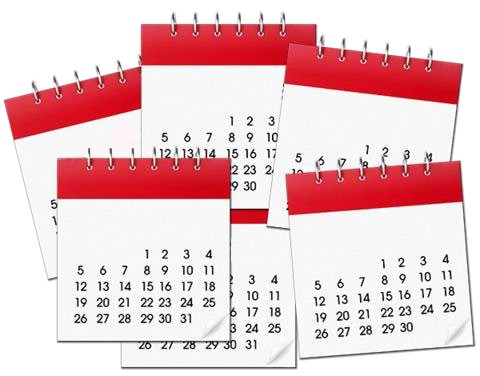 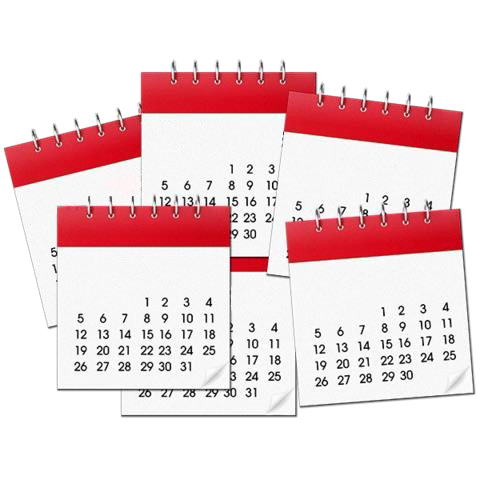 Some investigations take around 2 years to finish.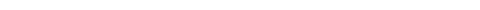 Some investigations take around 3 years to finish.This is because it may take a while to get information.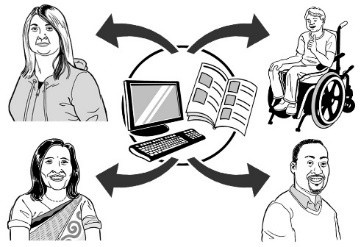 Your Investigator will contact you every 10 weeks.Your Investigator will update you on how the investigation is going.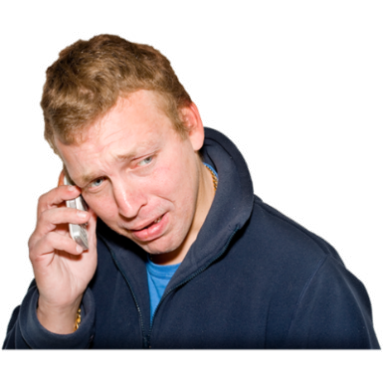 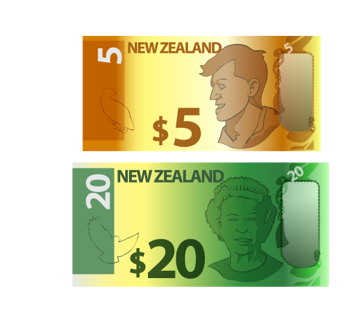 Will an investigation mean I get some money?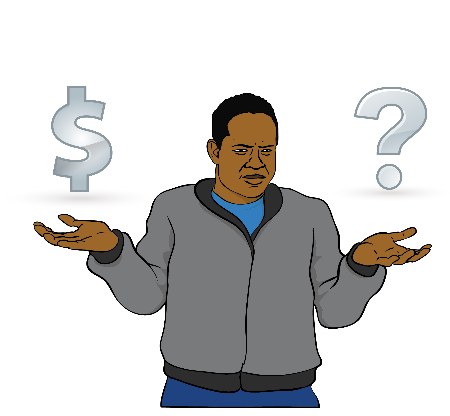 HDC cannot tell a service to give you: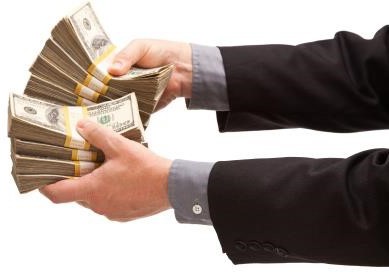 compensationa refund.What if I am not happy with the HDC decision?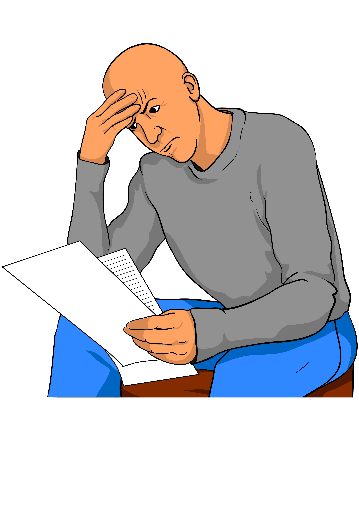 You cannot change the final decision made by HDC.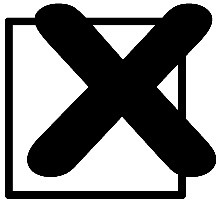 You can contact The Office of the Ombudsman.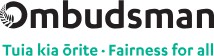 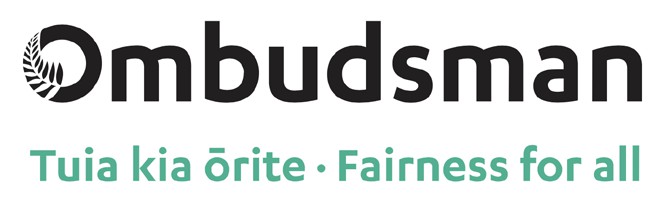 An Ombudsman can look at the way the investigation was done.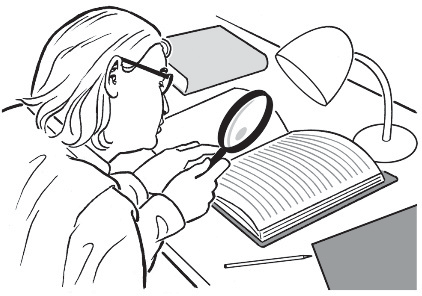 An Ombudsman will check that it was done in a fair and legal way.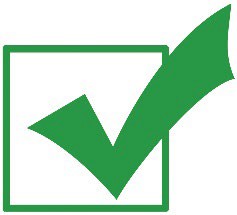 You can get in touch with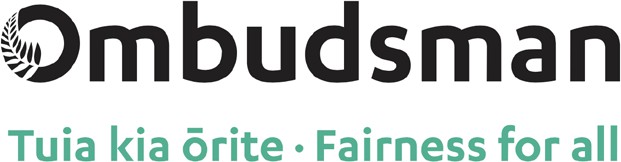 The Office of the Ombudsman by:Phone: 0800 802 602You do not need to pay any money to phone this number.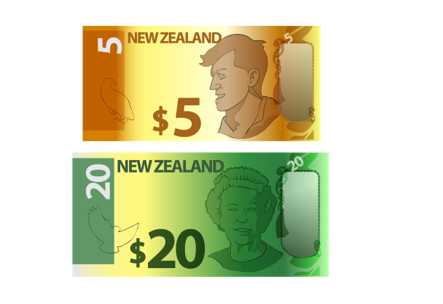 Email: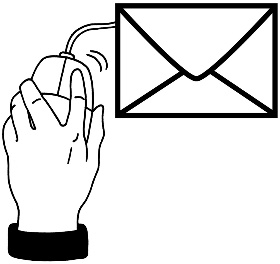 info@ombudsman.parliament.nzPosting a letter: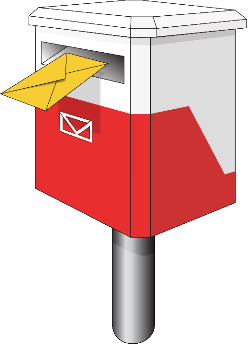 The Office of the Ombudsman PO Box 10152Wellington 6143Website: www.ombudsman.parliament.nz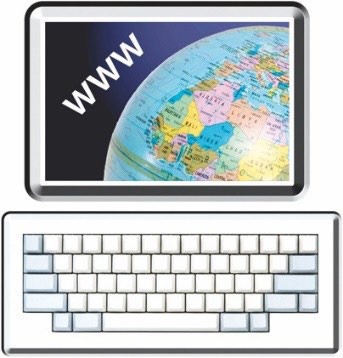 If you want to talk about your investigation, contact your Investigator.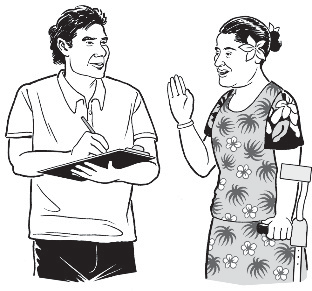 Contact HDC if you:would like to learn more about your rights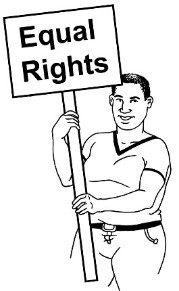 are worried you have not been treated in a good way by a service.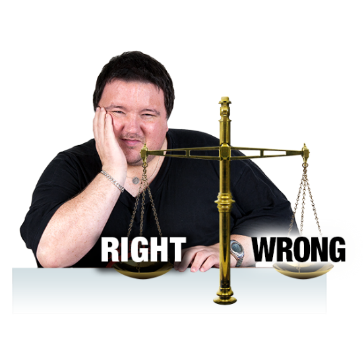 To contact HDC you can phone us on: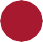 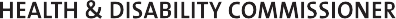 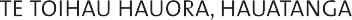 0800 11 22 33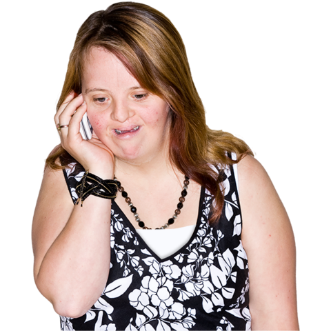 You do not need to pay any money to phone this number.This number is open: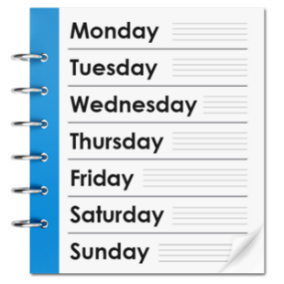 Monday to Friday8 o’clock in the morning to 6 o’clock in the evening.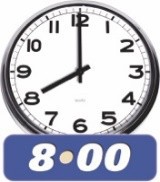 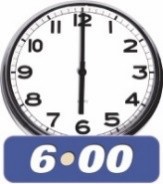 You could also write to us at:The Health and Disability CommissionerPO Box 1791Aucklandor look at our website: www.hdc.org.nz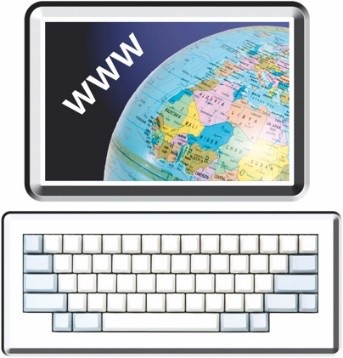 This information has been written by the Health and Disability Commissioner.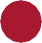 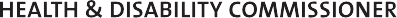 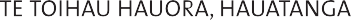 It has been translated into Easy Read by the Make it Easy Kia Māmā Mai service of People First New Zealand Ngā Tāngata Tuatahi.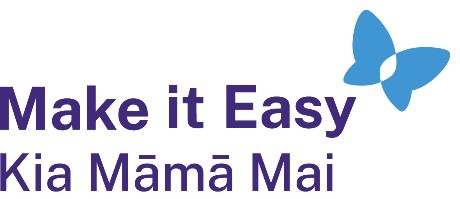 All images used in this Easy Read document are subject to copyright rules and cannot be used without permission.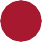 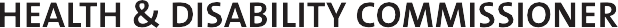 Published: 2024